 	Dagordning 2018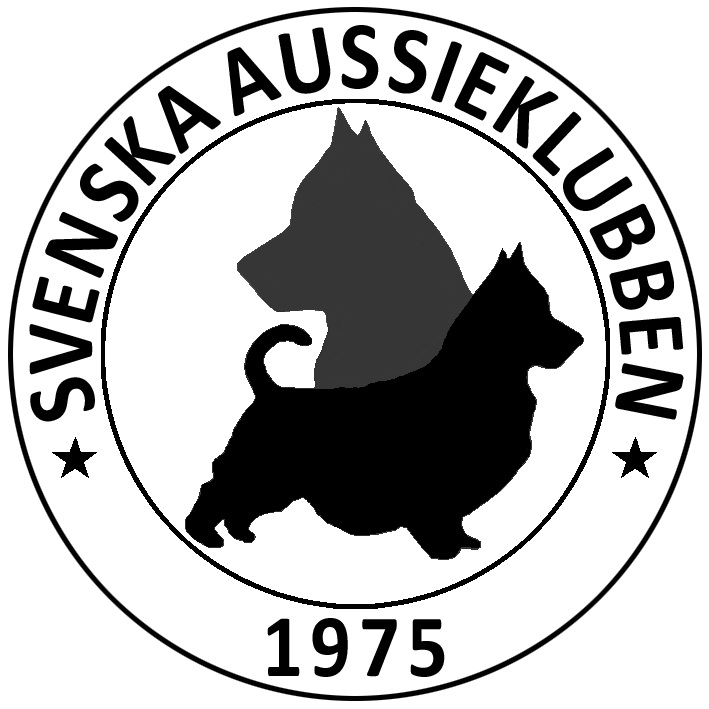 Vid ordinarie klubbmöte skall enl §7 i Stadgarna följande ärenden förekomma1. 	Justering av röstlängden2. 	Val av ordförande för mötet3. 	Styrelsens anmälan om protokollförare vid mötet4. 	Val av två justeringsmän tillika rösträknare, som tillsammans med mötesordförande skall justera protokollet5. 	Beslut om närvaro- yttranderätt förutom av klubbens medlemmar6. 	Frågan om mötet blivit stadgeenligt utlyst7. 	Fastställande av dagordning8. 	Styrelsens årsredovisning, balans- och resultatredovisning, redogörelse för arbetet med avelsfrågor samt revisorernas berättelse9. 	Fastställande av balans- och resultaträkning samt beslut om enligt dessa uppkommen vinst eller förlust10. 	Styrelsens rapport om de uppdrag föregående klubbmöte givit till	styrelsen11. 	Beslut om ansvarsfrihet för styrelsen12. 	A Beslut om styrelsens förslag till verksamhetsplan	B Beslut om avgifter för kommande verksamhetsår	C Beslut om styrelsens förslag till rambudget13. 	Val av ordförande, ordinarie ledamöter och suppleanter i styrelsen enligt § 8 samt beslut om suppleanternas tjänstgöringsordning14. 	Val av två revisorer och två revisorssuppleanter 15. 	Val av valberedning 16. 	Beslut om omedelbar justering av punkterna 13 – 1517. 	Övriga ärenden som av styrelsen hänskjutits till klubbmötet eller som senast 30 dagar innan mötet anmälts till styrelsen. a 	Motion från Lasse Samuelsson (Se särskild bilaga)b	Carin Sandahls frågor om omläggningen till kalenderårsdebitering1. Hur har omläggningen påverkat ekonomin2. Hur har omläggningen påverkat medlemsantalet2. Hur har omläggningen påverkat kassörens jobb.   Ett av de starkaste argumenten för att genomföra omläggningen var  att det skulle bli så mycket mindre jobb för kassören.